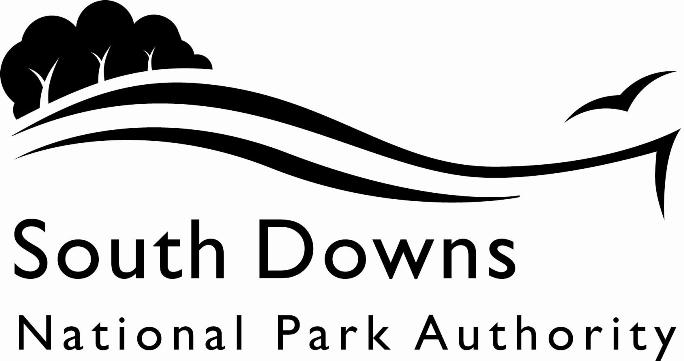 Town and Country Planning Acts 1990Planning (Listed Building and Conservation Area) Act 1990LIST OF NEW PLANNING AND OTHER APPLICATIONS, RECEIVED AND VALIDWEEKLY LIST AS AT 16 October 2023The following is a list of applications which have been made valid in the week shown above for the recovered areas within the South Downs National Park (Adur District Council, Arun District Council, Brighton & Hove Council, Mid Sussex District Council, Wealden District Council, Worthing Borough Council, county applications for East Sussex, Hampshire and West Sussex County Councils), and for all “Called In” applications for the remainder of the National Park area. These will be determined by the South Downs National Park Authority.IMPORTANT NOTE:The South Downs National Park Authority adopted the Community Infrastructure Levy Charging Schedule on 1st April 2017. Applications determined after that date will be subject to the rates set out in the Charging Schedule https://www.southdowns.gov.uk/community-infrastructure-levy/. If you have any questions, please contact CIL@southdowns.gov.uk or tel: 01730 814810.  Want to know what’s happening in the South Downs National Park? 
Sign up to our monthly newsletter to get the latest news and views delivered to your inboxwww.southdowns.gov.uk/join-the-newsletterApplicant:		Mrs WilkinsProposal:	Construction of a small, wooden stable block and associated works. Relocation of existing oil tank.Location:	France Hill, South Downs Way, Kings Ride, Alfriston, Polegate, East Sussex, BN26 5XWGrid Ref:	550625 102869Applicant:		Ms Theresa TipplingProposal:	T3 - Golden Monterey Cypress - minor pruning of young green shoots, by no more than 0.5 metres whilst maintaining the crown shape as per recommendation of the Tree OfficerLocation:	The Vicarage , Sloe Lane, Alfriston, East Sussex, BN26 5UPGrid Ref:	551993 103348Applicant:		Ms and Mr S and R Ayling and BuddProposal:	Conversion of the redundant Old Dairy and Dutch Barn into a single dwelling/succession house for an essential agricultural worker. The demolition of the cow sheds and the construction of farm storage facilities and three holiday lets. Upgraded farm access and associated landscaping.Location:	Old Farm , Houghton Lane, Houghton, West Sussex, BN18 9LWGrid Ref:	501850 111581Applicant:		Ms and Mr S and R Ayling and BuddProposal:	Conversion of the redundant Old Dairy and Dutch Barn into a single dwelling/succession house for an essential agricultural worker. The demolition of the cow sheds and the construction of farm storage facilities and three holiday lets. Upgraded farm access and associated landscaping.Location:	Old Farm , Houghton Lane, Houghton, West Sussex, BN18 9LWGrid Ref:	501850 111581Applicant:		Ms M MacdonaldProposal:	Construct 2 dormer windows and external alterationsLocation:	Home Farm Cottage, Folkington Lane, Folkington, Polegate, East Sussex, BN26 5SDGrid Ref:	556094 103877Applicant:		Steve and Abbie GoughProposal:	Dormer windowLocation:	12 Back Lane, Milton Street, Wilmington, East Sussex, BN26 5RNGrid Ref:	553472 104020Applicant:		Mr ChittyProposal:	Proposed single storey linked ancillary annex.Location:	Brigden House , Mill Road, Brighton, Brighton & Hove, BN1 8ZDGrid Ref:	529468 109197Applicant:		Southern WaterProposal:	Section fell 3x Sycamore trees to 50mm above ground level next to kiosk.Location:	Pumping Station And Ponds North Of Home Farm , Mill Road, Arundel, West Sussex, BN18 9PAGrid Ref:	501769 107741Town and Country Planning Acts 1990Planning (Listed Building and Conservation Area) Act 1990LIST OF NEW PLANNING AND OTHER APPLICATIONS, RECEIVED AND VALIDWEEKLY LIST AS AT 16 October 2023The following is a list of applications which have been made valid in the week shown above. These will be determined, under an agency agreement, by Chichester District Council, unless the application is ‘Called in’ by the South Downs National Park Authority for determination. Further details regarding the agency agreement can be found on the SDNPA website at www.southdowns.gov.uk.If you require any further information please contact Chichester District Council who will be dealing with the application.IMPORTANT NOTE:The South Downs National Park Authority adopted the Community Infrastructure Levy Charging Schedule on 1st April 2017. Applications determined after that date will be subject to the rates set out in the Charging Schedule https://www.southdowns.gov.uk/community-infrastructure-levy/. If you have any questions, please contact CIL@southdowns.gov.uk or tel: 01730 814810.  Want to know what’s happening in the South Downs National Park? 
Sign up to our monthly newsletter to get the latest news and views delivered to your inboxwww.southdowns.gov.uk/join-the-newsletterApplicant:		Mr Sean FriedmanProposal:	2-storey front extension and raising the roof line.Location:	Little Meadow , The Street, Bury, West Sussex, RH20 1PAGrid Ref:	501239 113502Applicant:		Jonathan RodwellProposal:	Notification of intention to reduce height by up to 2.5m on 1 no. Yew hedge (G1).  Fell 5 no. multi stemmed Laurels (G2). Reduce ascending growth (stems/branching) to leave a 2.5-3m framework on 1 no. Lapsed Beech hedge (G3).Location:	The Berries, The Street, Bury, Pulborough, West Sussex, RH20 1PFGrid Ref:	501004 113141Applicant:		Mr D PackProposal:	Construction of porch on front elevation and rear extension.Location:	4 Cowdray Road, Easebourne, Midhurst, West Sussex, GU29 9BQGrid Ref:	489202 122534Applicant:		Mr Ray ArmesProposal:	Crown lift by up to 6m (above ground level) on southern sector, reduce lowest over extended 1 no. limb on southern sector back to secondary growth on 1 no. Horse Chestnut tree (T1). Crown lift by up to 7m (mainly on one low leaning limb) on southern sector and reduce south sector back to previous pruning points on 1 no. Oak tree (T2). Crown lift by up to 7m (1 no. small limb only on south sector) and reduce south sector by 1.5m to secondary growth points on 1 no. Horse Chestnut tree (T3). All within Group, G1 subject to EB/78/00406/TPO.Location:	Thistledown , Dodsley Grove, Easebourne, West Sussex, GU29 9ABGrid Ref:	488897 122800Applicant:		Mr Ian ForrestProposal:	Use of land to the north of the established residential garden of Tangletrees as residential garden land.Location:	Tangletrees , The Street, Graffham, West Sussex, GU28 0QAGrid Ref:	493130 117660Applicant:		Mr Balasubramaniam ThayapornaProposal:	Adding 1 no. temporary shipping container used as secure storage in rear yard.Location:	5 Crossfield, Fernhurst, West Sussex, GU27 3JLGrid Ref:	489539 128467Applicant:		Mr D KirkbyProposal:	Construction of a new dwelling and garage within the garden - Variation of Condition 2 of planning permission SDNP/20/02578/FUL (APP/Y9507/W/20/3265241) - To incorporate changes to meet the needs of the applicant - (Variation of Condition 2 of Planning Permission SDNP/23/01945/CND for alterations to provide a games room above the garage including changes to fenestration, external staircase to north east elevation and 3 no. rooflights to south east elevation).Location:	Bramleys , 36A Vann Road, Fernhurst, West Sussex, GU27 3JNGrid Ref:	489418 128672IMPORTANT NOTE: This application is liable for Community Infrastructure Levy and associated details will require to be recorded on the Local Land Charges Register. If you require any additional information regarding this, please contact CIL@southdowns.gov.uk or tel: 01730 814810.Applicant:		Mrs Michelle CutlerProposal:	Rear and side extensions, alterations to roof, new front porch, 1 no. dormer to rear elevation and 2 no. roof lights to front elevation with various alterations including changes to fenestration on all elevations.Location:	Rockwood , Marley Lane, Kingsley Green, Fernhurst, West Sussex, GU27 3LHGrid Ref:	489462 130541Applicant:		Jennifer ChuterProposal:	Remove 1 no. limb on west sector, remove 4 no. lower lateral branches on east sector and crown reduce (remaining crown) by up to 4m on 1 no. Ash tree (T1) subject to FH/03/00493/TPO.Location:	77 Nappers Wood, Fernhurst, West Sussex, GU27 3PAGrid Ref:	489455 128880Applicant:		Ms Christine ParkerProposal:	Notification of intention to fell 1 no. Goat Willow tree (T1). Crown reduce by 2m on 1 no. Bramley Apple tree (T2). Crown reduce by 1m on 1 no. Plum tree (T3).Location:	Old Well Cottage , Lower Street, Fittleworth, West Sussex, RH20 1EJGrid Ref:	501098 118778Applicant:		Mr Andrew ColebrookProposal:	Notification of intention to re-pollard (back to the old knuckles/previous pruning points) on 1 no. Weeping Willow tree (quoted as T1).Location:	Rose Cottage , School Lane, Fittleworth, West Sussex, RH20 1JBGrid Ref:	501081 118950Applicant:		Mr & Mrs DessentProposal:	Demolition of existing conservatory and construction of single storey rear extension. Changes to fenestration to garage and up and over doors to be replaced.Location:	4 Dukes Meadow, Funtington, West Sussex, PO18 9LUGrid Ref:	480037 108242Applicant:		Mr Roy WolfeProposal:	Reduce height by 7.5m and all sectors by 5.5m (to leave monolith at 4.5m from ground level for habitat) on 1 no. Oak tree (quoted as T1, TPO'd as T2) subject to HT/97/00573/TPO.Location:	1 1911 Cottages, Nyewood Road, Nyewood, South Harting, Petersfield, West Sussex, GU31 5JGGrid Ref:	480075 121524Applicant:		Mrs Victoria Bonham CarterProposal:	Removal of existing 2 no. plastic oil tanks. Installation of 2 no. external air source heat pumps at Kent House and 2 no. external air source heat pumps one at Kent Cottage and one at Cole Cottage.Location:	Kent House, Kent and Cole Cottages, Kent House Lane, East Harting, West Sussex, GU31 5LSGrid Ref:	479394 119574Applicant:		Mrs Catherine SackProposal:	Single storey rear extension.Location:	Arisaig , June Lane, Midhurst, West Sussex, GU29 9EWGrid Ref:	488240 121788Applicant:		Mr & Mrs John MortonProposal:	Single storey rear/side extension.Location:	East West Cottage , Borden Lane, Borden, Milland, West Sussex, GU30 7JZGrid Ref:	482784 124873Applicant:		Mr Tim CoxProposal:	Replacement dwelling with associated works.Location:	Stocksfield , Borden Lane, Borden, Milland, West Sussex, GU30 7JZGrid Ref:	482798 124836IMPORTANT NOTE: This application is liable for Community Infrastructure Levy and associated details will require to be recorded on the Local Land Charges Register. If you require any additional information regarding this, please contact CIL@southdowns.gov.uk or tel: 01730 814810.Applicant:		Mr & Mrs AraziProposal:	Erection of greenhouse and refurbishment of tractor shed to create annexe. Relocation of Calor Gas tank below ground.Location:	Frith Hill Court , Pipers Lane, Northchapel, West Sussex, GU28 9JEGrid Ref:	496132 130445Applicant:		Mr & Mrs AraziProposal:	Erection of greenhouse and refurbishment of tractor shed to create annexe. Relocation of Calor Gas tank below ground.Location:	Frith Hill Court , Pipers Lane, Northchapel, West Sussex, GU28 9JEGrid Ref:	496132 130445Applicant:		Mr & Mrs GoldenProposal:	Notification of intention to fell 1 no. Yew tree (quoted as T4) and crown reduce by up to 30% (by up to 3m all round) (back to suitable growth points) on 1 no. Walnut tree (quoted as T7).Location:	The Hermitage , East Street, Petworth, West Sussex, GU28 0ABGrid Ref:	497883 121705Applicant:		Mrs Claire MajendieProposal:	New Staircase on first floor and associated internal alterations.Location:	The Cottage , 330 Grove Street, Petworth, West Sussex, GU28 0BDGrid Ref:	497917 121393Applicant:		Rogate Village Hall CommitteeProposal:	Installation of minor photovoltaic system (4.80 kWp) incorporating 12 no. solar panels on pitched roof of property (6 no. panels on east elevation and 6 no. panels on west elevation).Location:	Rogate Village Hall , North Street, Rogate, West Sussex, GU31 5BHGrid Ref:	480695 123958Applicant:		Mr Timothy FennerProposal:	Notification of intention to reduce heights (to previous pruning points) on 1 no. Maple tree and 1 no. Eucalyptus tree and reduce 1 no. limb on east sector by 3m on 1 no. Hornbean tree.Location:	The Old School, School Lane, Sutton, Pulborough, West Sussex, RH20 1PUGrid Ref:	497970 115511Applicant:		Miss Acadia WillisProposal:	Single storey side extension to replace existing attached utility outbuilding.Location:	3 The Harrows, Tillington, West Sussex, GU28 9ANGrid Ref:	495891 121828Applicant:		Mr & Mrs Huw and Annabel ThomasProposal:	Demolition of rear porch; replacement of conservatory with two storey extension; single storey extension to south-east with various alterations including replacement of existing windows with new timber windows.Location:	Luttmans Farm , Brick Kiln Common, Wisborough Green, West Sussex, RH14 0HZGrid Ref:	503047 123031IMPORTANT NOTE: This application is liable for Community Infrastructure Levy and associated details will require to be recorded on the Local Land Charges Register. If you require any additional information regarding this, please contact CIL@southdowns.gov.uk or tel: 01730 814810.Town and Country Planning Acts 1990Planning (Listed Building and Conservation Area) Act 1990LIST OF NEW PLANNING AND OTHER APPLICATIONS, RECEIVED AND VALIDWEEKLY LIST AS AT 16 October 2023The following is a list of applications which have been made valid in the week shown above. These will be determined, under an agency agreement, by East Hampshire District Council, unless the application is ‘Called in’ by the South Downs National Park Authority for determination. Further details regarding the agency agreement can be found on the SDNPA website at www.southdowns.gov.uk.If you require any further information please contact East Hampshire District Council who will be dealing with the application.IMPORTANT NOTE:The South Downs National Park Authority adopted the Community Infrastructure Levy Charging Schedule on 1st April 2017. Applications determined after that date will be subject to the rates set out in the Charging Schedule https://www.southdowns.gov.uk/community-infrastructure-levy/. If you have any questions, please contact CIL@southdowns.gov.uk or tel: 01730 814810.  Want to know what’s happening in the South Downs National Park? 
Sign up to our monthly newsletter to get the latest news and views delivered to your inboxwww.southdowns.gov.uk/join-the-newsletterApplicant:		Mr Shane BirdProposal:	Proposed retrospective storage containers, external extractor flue and proposed kitchen and patio canopies.Location:	The Nest Hotel , Petersfield Road, Buriton, Petersfield, Hampshire, GU31 5SWGrid Ref:	473762 120283IMPORTANT NOTE: This application is liable for Community Infrastructure Levy and associated details will require to be recorded on the Local Land Charges Register. If you require any additional information regarding this, please contact CIL@southdowns.gov.uk or tel: 01730 814810.Applicant:		Mr & Mrs NicholsProposal:	Single storey side extension to outbuilding, two storey side extension and porch to existing dwelling house and detached car port to rear to include solar panels, grey render, air source heat pump & green roof to single storey rear. Variation to that approved under reference SDNP/22/04910/HOUSLocation:	20 Parsonage Close, Upper Farringdon, Alton, Hampshire, GU34 3EQGrid Ref:	471077 135316IMPORTANT NOTE: This application is liable for Community Infrastructure Levy and associated details will require to be recorded on the Local Land Charges Register. If you require any additional information regarding this, please contact CIL@southdowns.gov.uk or tel: 01730 814810.Applicant:		Mr Oliver RookProposal:	Lawful development certificate proposed - Installation of a 4.8kw Solar Array measuring approximately 6.5m by 3.6m on the Southern roof elevation.Location:	The Old School House , Petersfield Road, Greatham, Liss, Hampshire, GU33 6HAGrid Ref:	477353 130310Applicant:		Mr & Mrs MagnessProposal:	Single storey side extension following demolition of existing conservatory.Location:	Burnside , 1 Wolfmere Lane, Greatham, Liss, Hampshire, GU33 6ALGrid Ref:	478271 130954Applicant:		Mr George WestonProposal:	Retention of retaining wallLocation:	Corner Cottage, 15A Station Road, Petersfield, Hampshire, GU32 3ESGrid Ref:	474607 123567Applicant:		Polly KeaneProposal:	External alterations to windows and doorsLocation:	9 Hobbs Square, Petersfield, Hampshire, GU31 4SRGrid Ref:	475046 124056Applicant:		mrs jennifer pigdenProposal:	Listed building consent - Replacement of top floor (right hand side) sash window on front elevationLocation:	48 College Street, Petersfield, Hampshire, GU31 4AFGrid Ref:	474880 123600Applicant:		Mr and Mrs Chris and Penelope Edmund-WhiteProposal:	Demolition of existing buildings and replacement with 4 no townhouses, 4 no apartments and 2 no commercial/retail units.Location:	The Courtyard, Heath Road, Petersfield, Hampshire, GU31 4DXGrid Ref:	474918 123260IMPORTANT NOTE: This application is liable for Community Infrastructure Levy and associated details will require to be recorded on the Local Land Charges Register. If you require any additional information regarding this, please contact CIL@southdowns.gov.uk or tel: 01730 814810.Applicant:		Harish RajaProposal:	The Electronic Communications Code (Conditions and restrictions) Regulations 2003 (as amended) - Regulation 5 Notice of Intention to Install Fixed Line Broadband Apparatus - 10 Metre Light Wooden Pole.Location:	Street Record, Buckmore Avenue, Petersfield, Hampshire, Grid Ref:	474060 123980Applicant:		Harish RajaProposal:	Regulation 5 Notice of Intention to Install Fixed Line Broadband Apparatus - 10 metre Light Wooden PoleLocation:	Land Opposite Woodbury Avenue, Bell Hill, Petersfield, Hampshire, Grid Ref:	474060 123980Town and Country Planning Acts 1990Planning (Listed Building and Conservation Area) Act 1990LIST OF NEW PLANNING AND OTHER APPLICATIONS, RECEIVED AND VALIDWEEKLY LIST AS AT 16 October 2023The following is a list of applications which have been made valid in the week shown above. These will be determined, under an agency agreement, by Horsham District Council, unless the application is ‘Called in’ by the South Downs National Park Authority for determination. Further details regarding the agency agreement can be found on the SDNPA website at www.southdowns.gov.uk.If you require any further information please contact Horsham District Council who will be dealing with the application.IMPORTANT NOTE:The South Downs National Park Authority adopted the Community Infrastructure Levy Charging Schedule on 1st April 2017. Applications determined after that date will be subject to the rates set out in the Charging Schedule https://www.southdowns.gov.uk/community-infrastructure-levy/. If you have any questions, please contact CIL@southdowns.gov.uk or tel: 01730 814810.  Want to know what’s happening in the South Downs National Park? 
Sign up to our monthly newsletter to get the latest news and views delivered to your inboxwww.southdowns.gov.uk/join-the-newsletterApplicant:		Mr Andy PritchardProposal:	Install fixed line braodband electronic communications apparatus - 9M wooden poleLocation:	O/S Greatham Manor, Greatham Lane, Greatham, Pulborough, West Sussex, RH20 2ESGrid Ref:	504363 116039Town and Country Planning Acts 1990Planning (Listed Building and Conservation Area) Act 1990LIST OF NEW PLANNING AND OTHER APPLICATIONS, RECEIVED AND VALIDWEEKLY LIST AS AT 16 October 2023The following is a list of applications in the area of Lewes and Eastbourne Districts which have been made valid in the week shown above. These will be determined, under an agency agreement, by Lewes District Council, unless the application is ‘Called in’ by the South Downs National Park Authority for determination. Further details regarding the agency agreement can be found on the SDNPA website at www.southdowns.gov.uk.If you require any further information please contact Lewes District Council who will be dealing with the application.IMPORTANT NOTE:The South Downs National Park Authority adopted the Community Infrastructure Levy Charging Schedule on 1st April 2017. Applications determined after that date will be subject to the rates set out in the Charging Schedule https://www.southdowns.gov.uk/community-infrastructure-levy/. If you have any questions, please contact CIL@southdowns.gov.uk or tel: 01730 814810.  Want to know what’s happening in the South Downs National Park? 
Sign up to our monthly newsletter to get the latest news and views delivered to your inboxwww.southdowns.gov.uk/join-the-newsletterApplicant:		Ms K WattsProposal:	Subdivision of the property into two dwellingsLocation:	6 The Lynchets, Lewes, East Sussex, BN7 2BLGrid Ref:	542191 111090Applicant:		Mr D BradleyProposal:	Replacement of 2 existing front-facing windows with new double-glazed equivalentsLocation:	28A Station Street, Lewes, East Sussex, BN7 2DBGrid Ref:	541572 110051Applicant:		A AlstonProposal:	Conversion of an existing single storey side extension to provide a toilet, wash and utility areaLocation:	1 Fitzgerald Road, Lewes, East Sussex, BN7 2JBGrid Ref:	541855 111168Applicant:		.Proposal:	Change of use of the rear section/ancillary space of the existing ground floor retail unit to create a studio apartment, separately accessed from the rear of the propertyLocation:	176 High Street, Lewes, East Sussex, BN7 1YEGrid Ref:	541456 110070Applicant:		Mr & Mrs M & C DecaixProposal:	Resubmission of SDNP/23/02450/HOUS with small amendments - Two-storey extension to side, single-storey extension to rear, addition of dormers to side elevation, replacement porch to front elevation, alterations to fenestration throughout, addition of solar panels to front roof, and air source heat pump to rearLocation:	31 Highdown Road, Lewes, East Sussex, BN7 1QEGrid Ref:	540178 110916Applicant:		mr Oliver MarlowProposal:	T1-12 - Lime - Cut back epicormic growth around base of trees and up to a height of 5m above ground levelLocation:	Southease Church , Church Lane, Southease, East Sussex, BN7 3HXGrid Ref:	542376 105270Applicant:		Mr C ReaProposal:	Internal reinforcement of existing structure to stabilise walls and roof and repairing of damaged roof and external and internal elementsLocation:	Ashcombe Farm , Brighton Road, Lewes, East Sussex, BN7 3JPGrid Ref:	538644 109579Applicant:		Mr C ReaProposal:	Internal reinforcement of existing structure to stabilise walls and roof and repairing of damaged roof and external and internal elementsLocation:	Ashcombe Farm , Brighton Road, Lewes, East Sussex, BN7 3JPGrid Ref:	538644 109579Town and Country Planning Acts 1990Planning (Listed Building and Conservation Area) Act 1990LIST OF NEW PLANNING AND OTHER APPLICATIONS, RECEIVED AND VALIDWEEKLY LIST AS AT 16 October 2023The following is a list of applications which have been made valid in the week shown above. These will be determined, under an agency agreement, by Winchester District Council, unless the application is ‘called in’ by the South Downs National Park Authority for determination. Further details regarding the agency agreement can be found on the SDNPA website at www.southdowns.gov.uk.If you require any further information please contact Winchester District Council who will be dealing with the application.IMPORTANT NOTE:The South Downs National Park Authority adopted the Community Infrastructure Levy Charging Schedule on 1st April 2017. Applications determined after that date will be subject to the rates set out in the Charging Schedule https://www.southdowns.gov.uk/community-infrastructure-levy/. If you have any questions, please contact CIL@southdowns.gov.uk or tel: 01730 814810.  Want to know what’s happening in the South Downs National Park? 
Sign up to our monthly newsletter to get the latest news and views delivered to your inboxwww.southdowns.gov.uk/join-the-newsletterApplicant:		Mr J SouthwellProposal:	Continued temporary change of use for car salesLocation:	Phoenix Car Centre , Chilcomb Lane, Chilcomb, Hampshire, SO21 1HUGrid Ref:	450011 128389Applicant:		Mr M WoolseyProposal:	Extension and conversion of cart shed to ancillary use. Installation of timber gates.Location:	Manor Farm House , West Street, Hambledon, Hampshire, PO7 4RWGrid Ref:	464651 115015Applicant:		Mr M WoolseyProposal:	Extension and conversion of cart shed to ancillary use. Installation of timber gates.Location:	Manor Farm House , West Street, Hambledon, Hampshire, PO7 4RWGrid Ref:	464651 115015Applicant:		Mr Keith WakeProposal:	To remove existing roof from rear single storey building and replace. To instal new windows and doors within this existing structure. To create a loft extension and instal two Dorma windows to the rear elevation.Location:	Elzacs , Station Road, Soberton, Hampshire, SO32 3QUGrid Ref:	461230 117804Applicant:		Lawrence WalfordProposal:	Conversion of existing barn into a studio with addition of a first floor annexe.Location:	Dell House , Popes Lane, Lower Upham, Hampshire, SO32 1JBGrid Ref:	452424 120302Applicant:		Mr JacobsProposal:	Single storey glass roof located on the rear elevation of the property.Location:	Wessex, Popes Lane, Lower Upham, Southampton, Hampshire, SO32 1JBGrid Ref:	452745 120035SDNPA (Wealden District area)SDNPA (Wealden District area)SDNPA (Wealden District area)SDNPA (Wealden District area)Team: SDNPA Eastern Area TeamTeam: SDNPA Eastern Area TeamTeam: SDNPA Eastern Area TeamTeam: SDNPA Eastern Area TeamParish:Alfriston Parish CouncilWard:Alfriston WardCase No:SDNP/23/04057/HOUSSDNP/23/04057/HOUSSDNP/23/04057/HOUSType:HouseholderHouseholderHouseholderDate Valid:28 September 2023Decision due: 23 November 2023Case Officer:Sam WhitehouseSam WhitehouseSam WhitehouseSDNPA (Wealden District area)SDNPA (Wealden District area)SDNPA (Wealden District area)SDNPA (Wealden District area)Team: SDNPA Eastern Area TeamTeam: SDNPA Eastern Area TeamTeam: SDNPA Eastern Area TeamTeam: SDNPA Eastern Area TeamParish:Alfriston Parish CouncilWard:Alfriston WardCase No:SDNP/23/04177/TCASDNP/23/04177/TCASDNP/23/04177/TCAType:Tree in a Conservation AreaTree in a Conservation AreaTree in a Conservation AreaDate Valid:5 October 2023Decision due:16 November 2023Case Officer:Sam WhitehouseSam WhitehouseSam WhitehouseSDNPA (Arun District area)SDNPA (Arun District area)SDNPA (Arun District area)SDNPA (Arun District area)Team: SDNPA Western Area TeamTeam: SDNPA Western Area TeamTeam: SDNPA Western Area TeamTeam: SDNPA Western Area TeamParish:Houghton Parish MeetingWard:Arundel WardCase No:SDNP/23/04246/FULSDNP/23/04246/FULSDNP/23/04246/FULType:Full ApplicationFull ApplicationFull ApplicationDate Valid:11 October 2023Decision due:6 December 2023Case Officer:Sarah RoundSarah RoundSarah RoundSDNPA (Arun District area)SDNPA (Arun District area)SDNPA (Arun District area)SDNPA (Arun District area)Team: SDNPA Western Area TeamTeam: SDNPA Western Area TeamTeam: SDNPA Western Area TeamTeam: SDNPA Western Area TeamParish:Houghton Parish MeetingWard:Arundel WardCase No:SDNP/23/04247/LISSDNP/23/04247/LISSDNP/23/04247/LISType:Listed BuildingListed BuildingListed BuildingDate Valid:11 October 2023Decision due:6 December 2023Case Officer:Sarah RoundSarah RoundSarah RoundSDNPA (Wealden District area)SDNPA (Wealden District area)SDNPA (Wealden District area)SDNPA (Wealden District area)Team: SDNPA Eastern Area TeamTeam: SDNPA Eastern Area TeamTeam: SDNPA Eastern Area TeamTeam: SDNPA Eastern Area TeamParish:Long Man Parish CouncilWard:East Dean WardCase No:SDNP/23/04095/HOUSSDNP/23/04095/HOUSSDNP/23/04095/HOUSType:HouseholderHouseholderHouseholderDate Valid:16 October 2023Decision due:11 December 2023Case Officer:Sam WhitehouseSam WhitehouseSam WhitehouseSDNPA (Wealden District area)SDNPA (Wealden District area)SDNPA (Wealden District area)SDNPA (Wealden District area)Team: SDNPA Eastern Area TeamTeam: SDNPA Eastern Area TeamTeam: SDNPA Eastern Area TeamTeam: SDNPA Eastern Area TeamParish:Long Man Parish CouncilWard:East Dean WardCase No:SDNP/23/04158/HOUSSDNP/23/04158/HOUSSDNP/23/04158/HOUSType:HouseholderHouseholderHouseholderDate Valid:10 October 2023Decision due:5 December 2023Case Officer:Adam DuncombeAdam DuncombeAdam DuncombeSDNPA (Brighton and Hove Council area)SDNPA (Brighton and Hove Council area)SDNPA (Brighton and Hove Council area)SDNPA (Brighton and Hove Council area)Team: SDNPA Eastern Area TeamTeam: SDNPA Eastern Area TeamTeam: SDNPA Eastern Area TeamTeam: SDNPA Eastern Area TeamParish:Non Civil ParishWard:Withdean WardCase No:SDNP/23/04222/HOUSSDNP/23/04222/HOUSSDNP/23/04222/HOUSType:HouseholderHouseholderHouseholderDate Valid:10 October 2023Decision due:5 December 2023Case Officer:Sam WhitehouseSam WhitehouseSam WhitehouseSDNPA (Arun District area)SDNPA (Arun District area)SDNPA (Arun District area)SDNPA (Arun District area)Team: SDNPA Western Area TeamTeam: SDNPA Western Area TeamTeam: SDNPA Western Area TeamTeam: SDNPA Western Area TeamParish:South Stoke Parish CouncilWard:Arundel WardCase No:SDNP/23/03071/TCASDNP/23/03071/TCASDNP/23/03071/TCAType:Tree in a Conservation AreaTree in a Conservation AreaTree in a Conservation AreaDate Valid:10 October 2023Decision due:21 November 2023Case Officer:Karen WoodenKaren WoodenKaren WoodenChichester District CouncilChichester District CouncilChichester District CouncilChichester District CouncilTeam: Chichester DC DM teamTeam: Chichester DC DM teamTeam: Chichester DC DM teamTeam: Chichester DC DM teamParish:Bury Parish CouncilWard:Fittleworth Ward CHCase No:SDNP/23/03340/HOUSSDNP/23/03340/HOUSSDNP/23/03340/HOUSType:HouseholderHouseholderHouseholderDate Valid:3 October 2023Decision due:28 November 2023Case Officer:Jemma FranklandJemma FranklandJemma FranklandChichester District CouncilChichester District CouncilChichester District CouncilChichester District CouncilTeam: Chichester DC DM teamTeam: Chichester DC DM teamTeam: Chichester DC DM teamTeam: Chichester DC DM teamParish:Bury Parish CouncilWard:Fittleworth Ward CHCase No:SDNP/23/03797/TCASDNP/23/03797/TCASDNP/23/03797/TCAType:Tree in a Conservation AreaTree in a Conservation AreaTree in a Conservation AreaDate Valid:4 October 2023Decision due:15 November 2023Case Officer:Henry WhitbyHenry WhitbyHenry WhitbyChichester District CouncilChichester District CouncilChichester District CouncilChichester District CouncilTeam: Chichester DC DM teamTeam: Chichester DC DM teamTeam: Chichester DC DM teamTeam: Chichester DC DM teamParish:Easebourne Parish CouncilWard:Easebourne Ward CHCase No:SDNP/23/03244/HOUSSDNP/23/03244/HOUSSDNP/23/03244/HOUSType:HouseholderHouseholderHouseholderDate Valid:28 September 2023Decision due: 23 November 2023Case Officer:Jemma FranklandJemma FranklandJemma FranklandChichester District CouncilChichester District CouncilChichester District CouncilChichester District CouncilTeam: Chichester DC DM teamTeam: Chichester DC DM teamTeam: Chichester DC DM teamTeam: Chichester DC DM teamParish:Easebourne Parish CouncilWard:Easebourne Ward CHCase No:SDNP/23/03993/TPOSDNP/23/03993/TPOSDNP/23/03993/TPOType:Tree Preservation OrderTree Preservation OrderTree Preservation OrderDate Valid:3 October 2023Decision due:28 November 2023Case Officer:Henry WhitbyHenry WhitbyHenry WhitbyChichester District CouncilChichester District CouncilChichester District CouncilChichester District CouncilTeam: Chichester DC DM teamTeam: Chichester DC DM teamTeam: Chichester DC DM teamTeam: Chichester DC DM teamParish:East Lavington Parish CouncilWard:Fittleworth Ward CHCase No:SDNP/23/03708/LDESDNP/23/03708/LDESDNP/23/03708/LDEType:Lawful Development Cert (Existing)Lawful Development Cert (Existing)Lawful Development Cert (Existing)Date Valid:6 October 2023Decision due:1 December 2023Case Officer:Beverly StubbingtonBeverly StubbingtonBeverly StubbingtonChichester District CouncilChichester District CouncilChichester District CouncilChichester District CouncilTeam: Chichester DC DM teamTeam: Chichester DC DM teamTeam: Chichester DC DM teamTeam: Chichester DC DM teamParish:Fernhurst Parish CouncilWard:Fernhurst Ward CHCase No:SDNP/23/03141/FULSDNP/23/03141/FULSDNP/23/03141/FULType:Full ApplicationFull ApplicationFull ApplicationDate Valid:3 October 2023Decision due:28 November 2023Case Officer:Lydia JeramLydia JeramLydia JeramChichester District CouncilChichester District CouncilChichester District CouncilChichester District CouncilTeam: Chichester DC DM teamTeam: Chichester DC DM teamTeam: Chichester DC DM teamTeam: Chichester DC DM teamParish:Fernhurst Parish CouncilWard:Fernhurst Ward CHCase No:SDNP/23/03753/CNDSDNP/23/03753/CNDSDNP/23/03753/CNDType:Removal or Variation of a ConditionRemoval or Variation of a ConditionRemoval or Variation of a ConditionDate Valid:6 October 2023Decision due:1 December 2023Case Officer:Louise KentLouise KentLouise KentChichester District CouncilChichester District CouncilChichester District CouncilChichester District CouncilTeam: Chichester DC DM teamTeam: Chichester DC DM teamTeam: Chichester DC DM teamTeam: Chichester DC DM teamParish:Fernhurst Parish CouncilWard:Fernhurst Ward CHCase No:SDNP/23/03984/HOUSSDNP/23/03984/HOUSSDNP/23/03984/HOUSType:HouseholderHouseholderHouseholderDate Valid:9 October 2023Decision due:4 December 2023Case Officer:Louise KentLouise KentLouise KentChichester District CouncilChichester District CouncilChichester District CouncilChichester District CouncilTeam: Chichester DC DM teamTeam: Chichester DC DM teamTeam: Chichester DC DM teamTeam: Chichester DC DM teamParish:Fernhurst Parish CouncilWard:Fernhurst Ward CHCase No:SDNP/23/04164/TPOSDNP/23/04164/TPOSDNP/23/04164/TPOType:Tree Preservation OrderTree Preservation OrderTree Preservation OrderDate Valid:5 October 2023Decision due:30 November 2023Case Officer:Henry WhitbyHenry WhitbyHenry WhitbyChichester District CouncilChichester District CouncilChichester District CouncilChichester District CouncilTeam: Chichester DC DM teamTeam: Chichester DC DM teamTeam: Chichester DC DM teamTeam: Chichester DC DM teamParish:Fittleworth Parish CouncilWard:Fittleworth Ward CHCase No:SDNP/23/04186/TCASDNP/23/04186/TCASDNP/23/04186/TCAType:Tree in a Conservation AreaTree in a Conservation AreaTree in a Conservation AreaDate Valid:6 October 2023Decision due:17 November 2023Case Officer:Henry WhitbyHenry WhitbyHenry WhitbyChichester District CouncilChichester District CouncilChichester District CouncilChichester District CouncilTeam: Chichester DC DM teamTeam: Chichester DC DM teamTeam: Chichester DC DM teamTeam: Chichester DC DM teamParish:Fittleworth Parish CouncilWard:Fittleworth Ward CHCase No:SDNP/23/04234/TCASDNP/23/04234/TCASDNP/23/04234/TCAType:Tree in a Conservation AreaTree in a Conservation AreaTree in a Conservation AreaDate Valid:10 October 2023Decision due:21 November 2023Case Officer:Henry WhitbyHenry WhitbyHenry WhitbyChichester District CouncilChichester District CouncilChichester District CouncilChichester District CouncilTeam: Chichester DC DM teamTeam: Chichester DC DM teamTeam: Chichester DC DM teamTeam: Chichester DC DM teamParish:Funtington Parish CouncilWard:Lavant Ward CHCase No:SDNP/23/03385/HOUSSDNP/23/03385/HOUSSDNP/23/03385/HOUSType:HouseholderHouseholderHouseholderDate Valid:3 October 2023Decision due:28 November 2023Case Officer:Louise KentLouise KentLouise KentChichester District CouncilChichester District CouncilChichester District CouncilChichester District CouncilTeam: Chichester DC DM teamTeam: Chichester DC DM teamTeam: Chichester DC DM teamTeam: Chichester DC DM teamParish:Harting Parish CouncilWard:Harting Ward CHCase No:SDNP/23/03858/TPOSDNP/23/03858/TPOSDNP/23/03858/TPOType:Tree Preservation OrderTree Preservation OrderTree Preservation OrderDate Valid:5 October 2023Decision due:30 November 2023Case Officer:Henry WhitbyHenry WhitbyHenry WhitbyChichester District CouncilChichester District CouncilChichester District CouncilChichester District CouncilTeam: Chichester DC DM teamTeam: Chichester DC DM teamTeam: Chichester DC DM teamTeam: Chichester DC DM teamParish:Harting Parish CouncilWard:Harting Ward CHCase No:SDNP/23/04182/LISSDNP/23/04182/LISSDNP/23/04182/LISType:Listed BuildingListed BuildingListed BuildingDate Valid:5 October 2023Decision due:30 November 2023Case Officer:Lauren CrippsLauren CrippsLauren CrippsChichester District CouncilChichester District CouncilChichester District CouncilChichester District CouncilTeam: Chichester DC DM teamTeam: Chichester DC DM teamTeam: Chichester DC DM teamTeam: Chichester DC DM teamParish:Midhurst Town CouncilWard:Midhurst Ward CHCase No:SDNP/23/03960/HOUSSDNP/23/03960/HOUSSDNP/23/03960/HOUSType:HouseholderHouseholderHouseholderDate Valid:28 September 2023Decision due: 23 November 2023Case Officer:Lydia JeramLydia JeramLydia JeramChichester District CouncilChichester District CouncilChichester District CouncilChichester District CouncilTeam: Chichester DC DM teamTeam: Chichester DC DM teamTeam: Chichester DC DM teamTeam: Chichester DC DM teamParish:Milland Parish CouncilWard:Fernhurst Ward CHCase No:SDNP/23/02257/HOUSSDNP/23/02257/HOUSSDNP/23/02257/HOUSType:HouseholderHouseholderHouseholderDate Valid:5 October 2023Decision due:30 November 2023Case Officer:Louise KentLouise KentLouise KentChichester District CouncilChichester District CouncilChichester District CouncilChichester District CouncilTeam: Chichester DC DM teamTeam: Chichester DC DM teamTeam: Chichester DC DM teamTeam: Chichester DC DM teamParish:Milland Parish CouncilWard:Fernhurst Ward CHCase No:SDNP/23/03950/FULSDNP/23/03950/FULSDNP/23/03950/FULType:Full ApplicationFull ApplicationFull ApplicationDate Valid:10 October 2023Decision due:5 December 2023Case Officer:Charlotte CranmerCharlotte CranmerCharlotte CranmerChichester District CouncilChichester District CouncilChichester District CouncilChichester District CouncilTeam: Chichester DC DM teamTeam: Chichester DC DM teamTeam: Chichester DC DM teamTeam: Chichester DC DM teamParish:Northchapel Parish CouncilWard:Loxwood Ward CHCase No:SDNP/23/04135/HOUSSDNP/23/04135/HOUSSDNP/23/04135/HOUSType:HouseholderHouseholderHouseholderDate Valid:3 October 2023Decision due:28 November 2023Case Officer:Beverly StubbingtonBeverly StubbingtonBeverly StubbingtonChichester District CouncilChichester District CouncilChichester District CouncilChichester District CouncilTeam: Chichester DC DM teamTeam: Chichester DC DM teamTeam: Chichester DC DM teamTeam: Chichester DC DM teamParish:Northchapel Parish CouncilWard:Loxwood Ward CHCase No:SDNP/23/04136/LISSDNP/23/04136/LISSDNP/23/04136/LISType:Listed BuildingListed BuildingListed BuildingDate Valid:3 October 2023Decision due:28 November 2023Case Officer:Beverly StubbingtonBeverly StubbingtonBeverly StubbingtonChichester District CouncilChichester District CouncilChichester District CouncilChichester District CouncilTeam: Chichester DC DM teamTeam: Chichester DC DM teamTeam: Chichester DC DM teamTeam: Chichester DC DM teamParish:Petworth Town CouncilWard:Petworth Ward CHCase No:SDNP/23/04117/TCASDNP/23/04117/TCASDNP/23/04117/TCAType:Tree in a Conservation AreaTree in a Conservation AreaTree in a Conservation AreaDate Valid:3 October 2023Decision due:14 November 2023Case Officer:Henry WhitbyHenry WhitbyHenry WhitbyChichester District CouncilChichester District CouncilChichester District CouncilChichester District CouncilTeam: Chichester DC DM teamTeam: Chichester DC DM teamTeam: Chichester DC DM teamTeam: Chichester DC DM teamParish:Petworth Town CouncilWard:Petworth Ward CHCase No:SDNP/23/04200/LISSDNP/23/04200/LISSDNP/23/04200/LISType:Listed BuildingListed BuildingListed BuildingDate Valid:6 October 2023Decision due:1 December 2023Case Officer:Beverly StubbingtonBeverly StubbingtonBeverly StubbingtonChichester District CouncilChichester District CouncilChichester District CouncilChichester District CouncilTeam: Chichester DC DM teamTeam: Chichester DC DM teamTeam: Chichester DC DM teamTeam: Chichester DC DM teamParish:Rogate Parish CouncilWard:Harting Ward CHCase No:SDNP/23/03429/FULSDNP/23/03429/FULSDNP/23/03429/FULType:Full ApplicationFull ApplicationFull ApplicationDate Valid:5 October 2023Decision due:30 November 2023Case Officer:Louise KentLouise KentLouise KentChichester District CouncilChichester District CouncilChichester District CouncilChichester District CouncilTeam: Chichester DC DM teamTeam: Chichester DC DM teamTeam: Chichester DC DM teamTeam: Chichester DC DM teamParish:Sutton & Barlavington Parish CouncilWard:Fittleworth Ward CHCase No:SDNP/23/03671/TCASDNP/23/03671/TCASDNP/23/03671/TCAType:Tree in a Conservation AreaTree in a Conservation AreaTree in a Conservation AreaDate Valid:2 October 2023Decision due:13 November 2023Case Officer:Henry WhitbyHenry WhitbyHenry WhitbyChichester District CouncilChichester District CouncilChichester District CouncilChichester District CouncilTeam: Chichester DC DM teamTeam: Chichester DC DM teamTeam: Chichester DC DM teamTeam: Chichester DC DM teamParish:Tillington Parish CouncilWard:Petworth Ward CHCase No:SDNP/23/03752/HOUSSDNP/23/03752/HOUSSDNP/23/03752/HOUSType:HouseholderHouseholderHouseholderDate Valid:11 October 2023Decision due:6 December 2023Case Officer:Jemma FranklandJemma FranklandJemma FranklandChichester District CouncilChichester District CouncilChichester District CouncilChichester District CouncilTeam: Chichester DC DM teamTeam: Chichester DC DM teamTeam: Chichester DC DM teamTeam: Chichester DC DM teamParish:Wisborough Green Parish CouncilWard:Loxwood Ward CHCase No:SDNP/23/03989/HOUSSDNP/23/03989/HOUSSDNP/23/03989/HOUSType:HouseholderHouseholderHouseholderDate Valid:3 October 2023Decision due:28 November 2023Case Officer:Beverly StubbingtonBeverly StubbingtonBeverly StubbingtonEast Hampshire District CouncilEast Hampshire District CouncilEast Hampshire District CouncilEast Hampshire District CouncilTeam: East Hants DM teamTeam: East Hants DM teamTeam: East Hants DM teamTeam: East Hants DM teamParish:Buriton Parish CouncilWard:Buriton & East Meon WardCase No:SDNP/23/04226/FULSDNP/23/04226/FULSDNP/23/04226/FULType:Full ApplicationFull ApplicationFull ApplicationDate Valid:10 October 2023Decision due:5 December 2023Case Officer:Janet MullenJanet MullenJanet MullenEast Hampshire District CouncilEast Hampshire District CouncilEast Hampshire District CouncilEast Hampshire District CouncilTeam: East Hants DM teamTeam: East Hants DM teamTeam: East Hants DM teamTeam: East Hants DM teamParish:Farringdon Parish CouncilWard:Binsted, Bentley & Selborne WardCase No:SDNP/23/04168/HOUSSDNP/23/04168/HOUSSDNP/23/04168/HOUSType:HouseholderHouseholderHouseholderDate Valid:5 October 2023Decision due:30 November 2023Case Officer:Alex RansomAlex RansomAlex RansomEast Hampshire District CouncilEast Hampshire District CouncilEast Hampshire District CouncilEast Hampshire District CouncilTeam: East Hants DM teamTeam: East Hants DM teamTeam: East Hants DM teamTeam: East Hants DM teamParish:Greatham Parish CouncilWard:Whitehill Hogmoor & Greatham WardCase No:SDNP/23/04213/LDPSDNP/23/04213/LDPSDNP/23/04213/LDPType:Lawful Development Cert (Proposed)Lawful Development Cert (Proposed)Lawful Development Cert (Proposed)Date Valid:9 October 2023Decision due:4 December 2023Case Officer:Alex RansomAlex RansomAlex RansomEast Hampshire District CouncilEast Hampshire District CouncilEast Hampshire District CouncilEast Hampshire District CouncilTeam: East Hants DM teamTeam: East Hants DM teamTeam: East Hants DM teamTeam: East Hants DM teamParish:Greatham Parish CouncilWard:Whitehill Hogmoor & Greatham WardCase No:SDNP/23/04259/HOUSSDNP/23/04259/HOUSSDNP/23/04259/HOUSType:HouseholderHouseholderHouseholderDate Valid:11 October 2023Decision due:6 December 2023Case Officer:Bernie BeckettBernie BeckettBernie BeckettEast Hampshire District CouncilEast Hampshire District CouncilEast Hampshire District CouncilEast Hampshire District CouncilTeam: East Hants DM teamTeam: East Hants DM teamTeam: East Hants DM teamTeam: East Hants DM teamParish:Petersfield Town CouncilWard:Petersfield St Peter's WardCase No:SDNP/23/03866/HOUSSDNP/23/03866/HOUSSDNP/23/03866/HOUSType:HouseholderHouseholderHouseholderDate Valid:29 September 2023Decision due: 24 November 2023Case Officer:Alex RansomAlex RansomAlex RansomEast Hampshire District CouncilEast Hampshire District CouncilEast Hampshire District CouncilEast Hampshire District CouncilTeam: East Hants DM teamTeam: East Hants DM teamTeam: East Hants DM teamTeam: East Hants DM teamParish:Petersfield Town CouncilWard:Petersfield St Peter's WardCase No:SDNP/23/04114/HOUSSDNP/23/04114/HOUSSDNP/23/04114/HOUSType:HouseholderHouseholderHouseholderDate Valid:12 October 2023Decision due:7 December 2023Case Officer:Pippa Harrisson-ChardPippa Harrisson-ChardPippa Harrisson-ChardEast Hampshire District CouncilEast Hampshire District CouncilEast Hampshire District CouncilEast Hampshire District CouncilTeam: East Hants DM teamTeam: East Hants DM teamTeam: East Hants DM teamTeam: East Hants DM teamParish:Petersfield Town CouncilWard:Petersfield St Peter's WardCase No:SDNP/23/04120/LISSDNP/23/04120/LISSDNP/23/04120/LISType:Listed BuildingListed BuildingListed BuildingDate Valid:6 October 2023Decision due:1 December 2023Case Officer:Bernie BeckettBernie BeckettBernie BeckettEast Hampshire District CouncilEast Hampshire District CouncilEast Hampshire District CouncilEast Hampshire District CouncilTeam: East Hants DM teamTeam: East Hants DM teamTeam: East Hants DM teamTeam: East Hants DM teamParish:Petersfield Town CouncilWard:Petersfield St Peter's WardCase No:SDNP/23/04239/FULSDNP/23/04239/FULSDNP/23/04239/FULType:Full ApplicationFull ApplicationFull ApplicationDate Valid:10 October 2023Decision due:5 December 2023Case Officer:Ishita ShethIshita ShethIshita ShethEast Hampshire District CouncilEast Hampshire District CouncilEast Hampshire District CouncilEast Hampshire District CouncilTeam: East Hants DM teamTeam: East Hants DM teamTeam: East Hants DM teamTeam: East Hants DM teamParish:Petersfield Town CouncilWard:Petersfield Bell Hill WardCase No:SDNP/23/04303/PNTELSDNP/23/04303/PNTELSDNP/23/04303/PNTELType:Prior Notification Telecoms (28 day)Prior Notification Telecoms (28 day)Prior Notification Telecoms (28 day)Date Valid:12 October 2023Decision due:9 November 2023Case Officer:Alex RansomAlex RansomAlex RansomEast Hampshire District CouncilEast Hampshire District CouncilEast Hampshire District CouncilEast Hampshire District CouncilTeam: East Hants DM teamTeam: East Hants DM teamTeam: East Hants DM teamTeam: East Hants DM teamParish:Petersfield Town CouncilWard:Petersfield Bell Hill WardCase No:SDNP/23/04313/PNTELSDNP/23/04313/PNTELSDNP/23/04313/PNTELType:Prior Notification Telecoms (28 day)Prior Notification Telecoms (28 day)Prior Notification Telecoms (28 day)Date Valid:13 October 2023Decision due:10 November 2023Case Officer:Alex RansomAlex RansomAlex RansomHorsham District CouncilHorsham District CouncilHorsham District CouncilHorsham District CouncilTeam: Horsham DC DM teamTeam: Horsham DC DM teamTeam: Horsham DC DM teamTeam: Horsham DC DM teamParish:Parham Parish CouncilWard:Pulborough, Coldwatham and AmberleyCase No:SDNP/23/04300/TELSDNP/23/04300/TELSDNP/23/04300/TELType:Telecommunications NotificationTelecommunications NotificationTelecommunications NotificationDate Valid:4 October 2023Decision due:1 November 2023Case Officer:Halima ChowdhuryHalima ChowdhuryHalima ChowdhuryLewes and Eastbourne CouncilsLewes and Eastbourne CouncilsLewes and Eastbourne CouncilsLewes and Eastbourne CouncilsTeam: Lewes DC North TeamTeam: Lewes DC North TeamTeam: Lewes DC North TeamTeam: Lewes DC North TeamParish:Lewes Town CouncilWard:Lewes Bridge WardCase No:SDNP/23/04058/FULSDNP/23/04058/FULSDNP/23/04058/FULType:Full ApplicationFull ApplicationFull ApplicationDate Valid:4 October 2023Decision due:29 November 2023Case Officer:Robin HirschfeldRobin HirschfeldRobin HirschfeldLewes and Eastbourne CouncilsLewes and Eastbourne CouncilsLewes and Eastbourne CouncilsLewes and Eastbourne CouncilsTeam: Lewes DC North TeamTeam: Lewes DC North TeamTeam: Lewes DC North TeamTeam: Lewes DC North TeamParish:Lewes Town CouncilWard:Lewes Priory WardCase No:SDNP/23/04236/FULSDNP/23/04236/FULSDNP/23/04236/FULType:Full ApplicationFull ApplicationFull ApplicationDate Valid:2 October 2023Decision due:27 November 2023Case Officer:Larissa BrooksLarissa BrooksLarissa BrooksLewes and Eastbourne CouncilsLewes and Eastbourne CouncilsLewes and Eastbourne CouncilsLewes and Eastbourne CouncilsTeam: Lewes DC North TeamTeam: Lewes DC North TeamTeam: Lewes DC North TeamTeam: Lewes DC North TeamParish:Lewes Town CouncilWard:Lewes Bridge WardCase No:SDNP/23/04133/HOUSSDNP/23/04133/HOUSSDNP/23/04133/HOUSType:HouseholderHouseholderHouseholderDate Valid:9 October 2023Decision due:4 December 2023Case Officer:Robin HirschfeldRobin HirschfeldRobin HirschfeldLewes and Eastbourne CouncilsLewes and Eastbourne CouncilsLewes and Eastbourne CouncilsLewes and Eastbourne CouncilsTeam: Lewes DC North TeamTeam: Lewes DC North TeamTeam: Lewes DC North TeamTeam: Lewes DC North TeamParish:Lewes Town CouncilWard:Lewes Castle WardCase No:SDNP/23/04134/FULSDNP/23/04134/FULSDNP/23/04134/FULType:Full ApplicationFull ApplicationFull ApplicationDate Valid:11 October 2023Decision due:6 December 2023Case Officer:Robin HirschfeldRobin HirschfeldRobin HirschfeldLewes and Eastbourne CouncilsLewes and Eastbourne CouncilsLewes and Eastbourne CouncilsLewes and Eastbourne CouncilsTeam: Lewes DC North TeamTeam: Lewes DC North TeamTeam: Lewes DC North TeamTeam: Lewes DC North TeamParish:Lewes Town CouncilWard:Lewes Priory WardCase No:SDNP/23/04280/HOUSSDNP/23/04280/HOUSSDNP/23/04280/HOUSType:HouseholderHouseholderHouseholderDate Valid:12 October 2023Decision due:7 December 2023Case Officer:Chris WrightChris WrightChris WrightLewes and Eastbourne CouncilsLewes and Eastbourne CouncilsLewes and Eastbourne CouncilsLewes and Eastbourne CouncilsTeam: Lewes DC South TeamTeam: Lewes DC South TeamTeam: Lewes DC South TeamTeam: Lewes DC South TeamParish:Southease Parish MeetingWard:Kingston WardCase No:SDNP/23/04263/TCASDNP/23/04263/TCASDNP/23/04263/TCAType:Tree in a Conservation AreaTree in a Conservation AreaTree in a Conservation AreaDate Valid:11 October 2023Decision due:22 November 2023Case Officer:Nick JonesNick JonesNick JonesLewes and Eastbourne CouncilsLewes and Eastbourne CouncilsLewes and Eastbourne CouncilsLewes and Eastbourne CouncilsTeam: Lewes DC South TeamTeam: Lewes DC South TeamTeam: Lewes DC South TeamTeam: Lewes DC South TeamParish:St. Ann (Without) Parish MeetingWard:Kingston WardCase No:SDNP/23/03894/FULSDNP/23/03894/FULSDNP/23/03894/FULType:Full ApplicationFull ApplicationFull ApplicationDate Valid:9 October 2023Decision due:4 December 2023Case Officer:Larissa BrooksLarissa BrooksLarissa BrooksLewes and Eastbourne CouncilsLewes and Eastbourne CouncilsLewes and Eastbourne CouncilsLewes and Eastbourne CouncilsTeam: Lewes DC South TeamTeam: Lewes DC South TeamTeam: Lewes DC South TeamTeam: Lewes DC South TeamParish:St. Ann (Without) Parish MeetingWard:Kingston WardCase No:SDNP/23/03895/LISSDNP/23/03895/LISSDNP/23/03895/LISType:Listed BuildingListed BuildingListed BuildingDate Valid:9 October 2023Decision due:4 December 2023Case Officer:Larissa BrooksLarissa BrooksLarissa BrooksWinchester City CouncilWinchester City CouncilWinchester City CouncilWinchester City CouncilTeam: Winchester CC SDNPA teamTeam: Winchester CC SDNPA teamTeam: Winchester CC SDNPA teamTeam: Winchester CC SDNPA teamParish:Chilcomb Parish MeetingWard:Upper Meon Valley WardCase No:SDNP/23/04309/FULSDNP/23/04309/FULSDNP/23/04309/FULType:Full ApplicationFull ApplicationFull ApplicationDate Valid:16 October 2023Decision due:11 December 2023Case Officer:Nicola Van WunnikNicola Van WunnikNicola Van WunnikWinchester City CouncilWinchester City CouncilWinchester City CouncilWinchester City CouncilTeam: Winchester CC SDNPA teamTeam: Winchester CC SDNPA teamTeam: Winchester CC SDNPA teamTeam: Winchester CC SDNPA teamParish:Hambledon Parish CouncilWard:Central Meon Valley WardCase No:SDNP/23/04219/HOUSSDNP/23/04219/HOUSSDNP/23/04219/HOUSType:HouseholderHouseholderHouseholderDate Valid:9 October 2023Decision due:4 December 2023Case Officer:Tania NovachicTania NovachicTania NovachicWinchester City CouncilWinchester City CouncilWinchester City CouncilWinchester City CouncilTeam: Winchester CC SDNPA teamTeam: Winchester CC SDNPA teamTeam: Winchester CC SDNPA teamTeam: Winchester CC SDNPA teamParish:Hambledon Parish CouncilWard:Central Meon Valley WardCase No:SDNP/23/04220/LISSDNP/23/04220/LISSDNP/23/04220/LISType:Listed BuildingListed BuildingListed BuildingDate Valid:9 October 2023Decision due:4 December 2023Case Officer:Tania NovachicTania NovachicTania NovachicWinchester City CouncilWinchester City CouncilWinchester City CouncilWinchester City CouncilTeam: Winchester CC SDNPA teamTeam: Winchester CC SDNPA teamTeam: Winchester CC SDNPA teamTeam: Winchester CC SDNPA teamParish:Soberton Parish CouncilWard:Central Meon Valley WardCase No:SDNP/23/04230/HOUSSDNP/23/04230/HOUSSDNP/23/04230/HOUSType:HouseholderHouseholderHouseholderDate Valid:10 October 2023Decision due:5 December 2023Case Officer:Nicola Van WunnikNicola Van WunnikNicola Van WunnikWinchester City CouncilWinchester City CouncilWinchester City CouncilWinchester City CouncilTeam: Winchester CC SDNPA teamTeam: Winchester CC SDNPA teamTeam: Winchester CC SDNPA teamTeam: Winchester CC SDNPA teamParish:Upham Parish CouncilWard:Upper Meon Valley WardCase No:SDNP/23/04088/HOUSSDNP/23/04088/HOUSSDNP/23/04088/HOUSType:HouseholderHouseholderHouseholderDate Valid:9 October 2023Decision due:4 December 2023Case Officer:Nicola Van WunnikNicola Van WunnikNicola Van WunnikWinchester City CouncilWinchester City CouncilWinchester City CouncilWinchester City CouncilTeam: Winchester CC SDNPA teamTeam: Winchester CC SDNPA teamTeam: Winchester CC SDNPA teamTeam: Winchester CC SDNPA teamParish:Upham Parish CouncilWard:Upper Meon Valley WardCase No:SDNP/23/04184/HOUSSDNP/23/04184/HOUSSDNP/23/04184/HOUSType:HouseholderHouseholderHouseholderDate Valid:11 October 2023Decision due:6 December 2023Case Officer:Tania NovachicTania NovachicTania Novachic